T.CSERDİVAN KAYMAKAMLIĞIFEVZİ ÇAKMAK İLKOKULU MÜDÜRLÜĞÜ2019 – 2023STRATEJİK PLANISERDİVAN / SAKARYA2019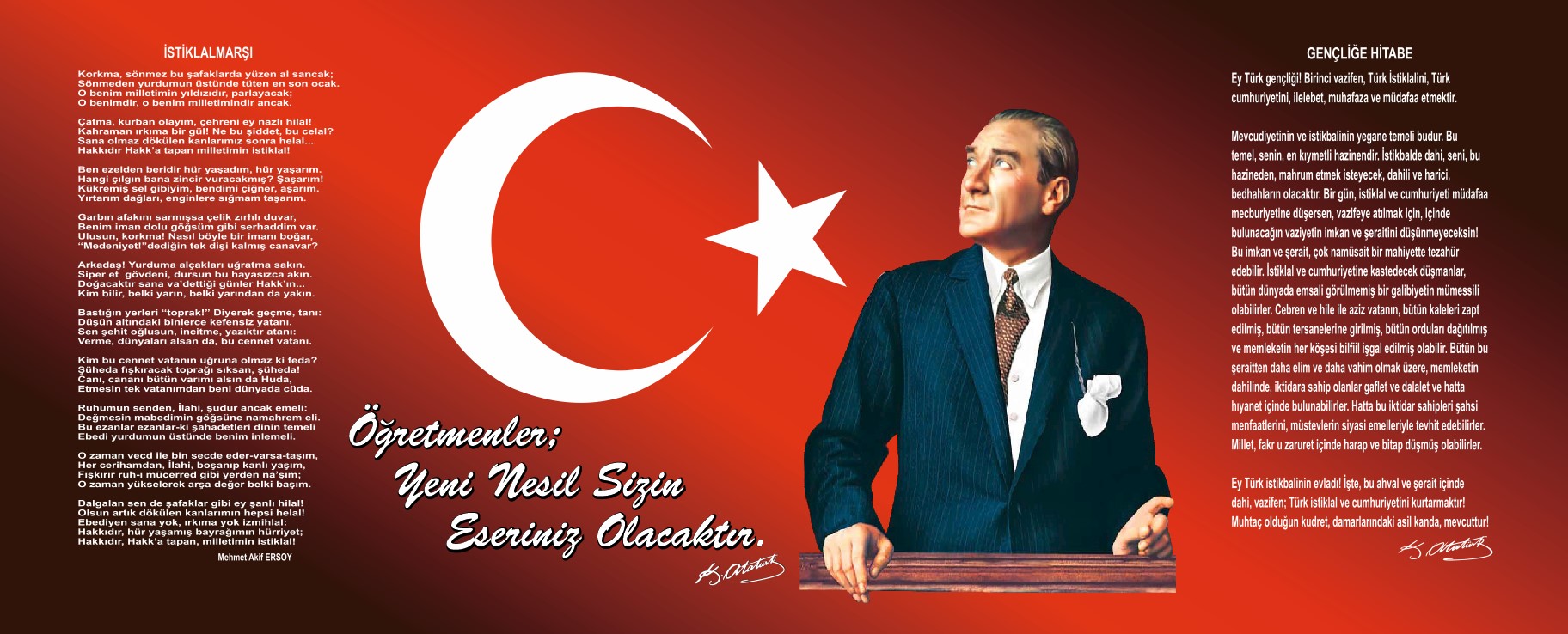 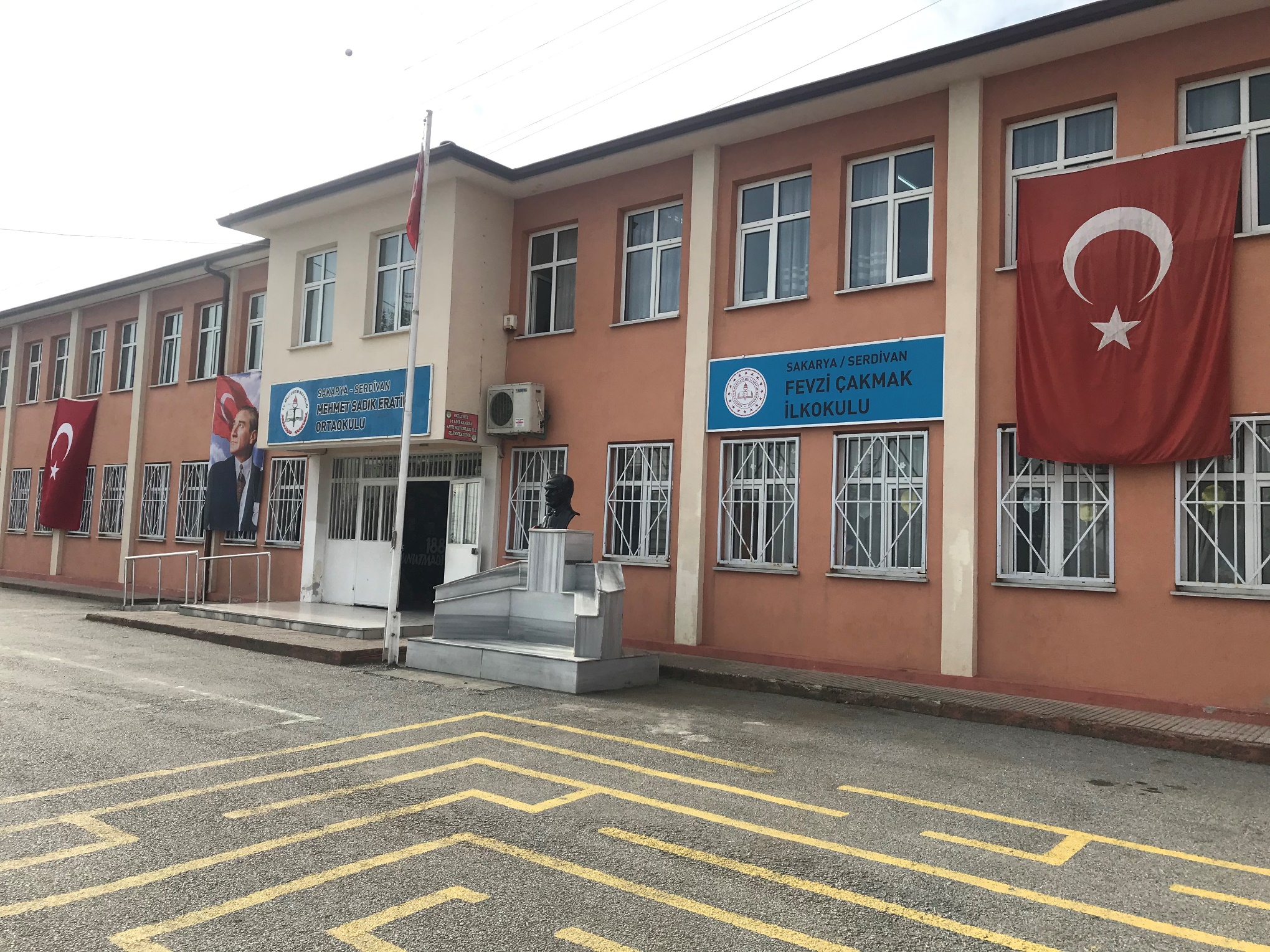 FEVZİ ÇAKMAK İLKOKULU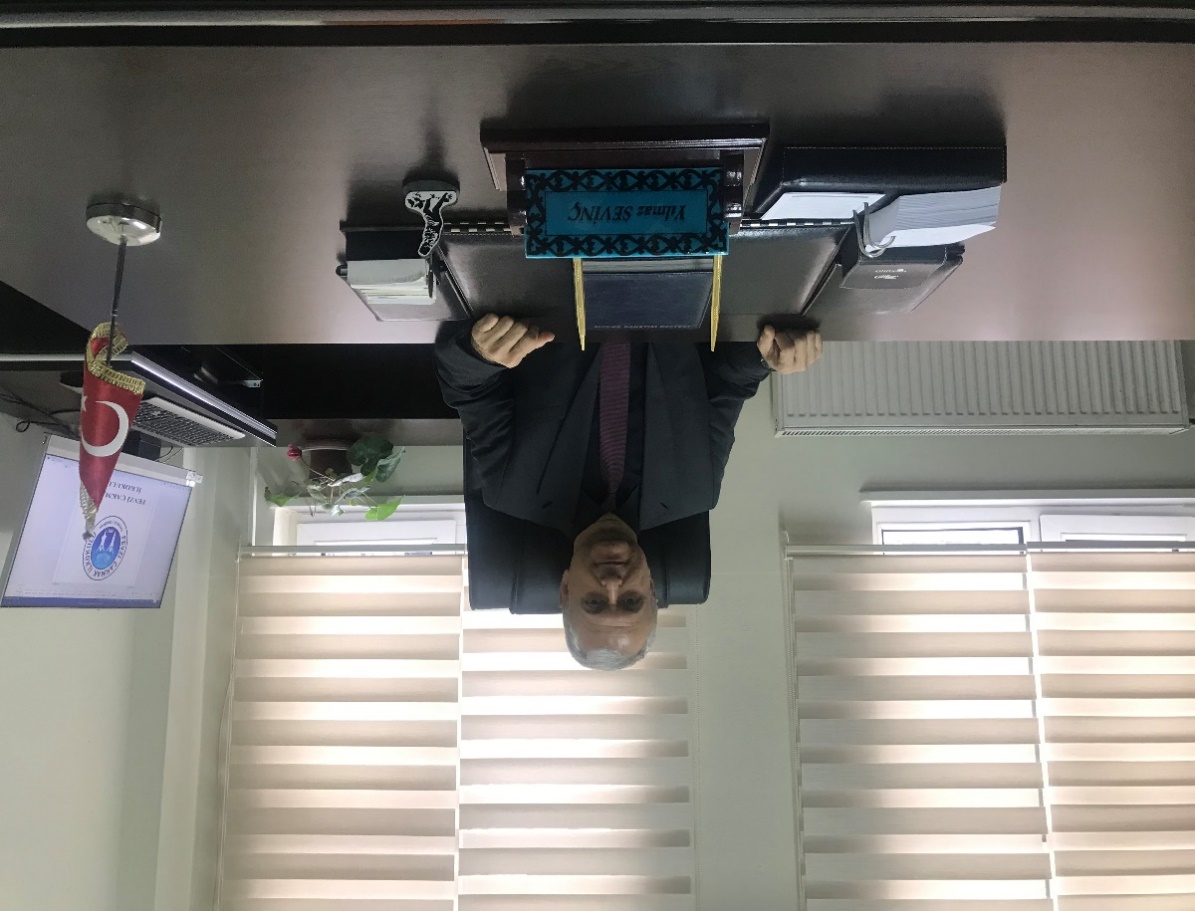 SUNUŞ                     Çok hızlı gelişen, değişen teknolojilerle bilginin değişim süreci de hızla değişmiş ve başarı için sistemli ve planlı bir çalışmayı kaçınılmaz kılmıştır. Sürekli değişen ve gelişen ortamlarda çağın gerekleri ile uyumlu bir eğitim öğretim anlayışını sistematik bir şekilde devam ettirebilmemiz, belirlediğimiz stratejileri en etkin şekilde uygulayabilmemiz ile mümkün olacaktır. Başarılı olmak da iyi bir planlama ve bu planın etkin bir şekilde uygulanmasına bağlıdır.                      Kapsamlı ve özgün bir çalışmanın sonucu hazırlanan Stratejik Plan okulumuzun çağa uyumu ve gelişimi açısından tespit edilen ve ulaşılması gereken hedeflerin yönünü doğrultusunu ve tercihlerini kapsamaktadır. Katılımcı bir anlayış ile oluşturulan Stratejik Plânın, okulumuzun eğitim yapısının daha da güçlendirilmesinde bir rehber olarak kullanılması amaçlanmaktadır.                     Belirlenen stratejik amaçlar doğrultusunda hedefler güncellenmiş ve okulumuzun 2019-2023 yıllarına ait stratejik plânı hazırlanmıştır. Okulumuza ait bu planın hazırlanmasında her türlü özveriyi gösteren ve sürecin tamamlanmasına katkıda bulunan idarecilerimize, stratejik planlama ekiplerimize, İlçe Milli Eğitim Müdürlüğümüz Strateji Geliştirme Bölümü çalışanlarına teşekkür ediyor, bu plânın başarıyla uygulanması ile okulumuzun başarısının daha da artacağına inanıyor, tüm personelimize başarılar diliyorum                                                                                                                                                                                                                                                                                                                                               Yılmaz SEVİNÇ                                                                                                                                                                                                                                                      Okul MüdürüiçindekilerBÖLÜM I: GİRİŞ ve PLAN HAZIRLIK SÜRECİ	1BÖLÜM II: DURUM ANALİZİ	2OKULUMUZUN TANITIMI	2PAYDAŞ ANALİZİ	7GZFT (Güçlü, Zayıf, Fırsat, Tehdit) Analizi *)	10GELİŞİM VE SORUN ALANLARI	14BÖLÜM III: MİSYON, VİZYON VE TEMEL DEĞERLER	17MİSYONUMUZ	17VİZYONUMUZ	17TEMEL DEĞERLERİMİZ	17BÖLÜM IV: AMAÇ, HEDEF VE EYLEMLER	18TEMA I: EĞİTİM VE ÖĞRETİME ERİŞİM:	18TEMA II: EĞİTİM VE ÖĞRETİMDE KALİTENİN ARTIRILMASI	20TEMA III: KURUMSAL KAPASİTE	24V. BÖLÜM: MALİYETLENDİRME	26VI. BÖLÜM: İZLEME VE DEĞERLENDİRME	27BÖLÜM I: GİRİŞ ve PLAN HAZIRLIK SÜRECİ2019-2023 dönemi stratejik plan hazırlanması süreci Üst Kurul ve Stratejik Plan Ekibinin oluşturulması ile başlamıştır. Ekip tarafından oluşturulan çalışma takvimi kapsamında ilk aşamada durum analizi çalışmaları yapılmış ve durum analizi aşamasında paydaşlarımızın plan sürecine aktif katılımını sağlamak üzere paydaş anketi, toplantı ve görüşmeler yapılmıştır. Durum analizinin ardından geleceğe yönelim bölümüne geçilerek okulumuzun amaç, hedef, gösterge ve eylemleri belirlenmiştir. Çalışmaları yürüten ekip ve kurul bilgileri altta verilmiştir.1BÖLÜM II: DURUM ANALİZİDurum analizi bölümünde okulumuzun mevcut durumu ortaya konularak neredeyiz sorusuna yanıt bulunmaya çalışılmıştır. Bu kapsamda okulumuzun kısa tanıtımı, okul künyesi ve temel istatistikleri, paydaş analizi ve görüşleri ile okulumuzun Güçlü Zayıf Fırsat ve Tehditlerinin (GZFT) ele alındığı analize yer verilmiştir.          OKULUMUZUN TANITIMI          Okulumuz, 1989 yılında Valilik Makamı ve Serdivan Belediye Başkanlığı’nın işbirliği ile Serdivan 32 Evler mahallesinde semtimiz sakinlerinden Hacı Hüseyin Güz’ün 3550m²’lik arazi bağışı sonucu yapımına karar verilmiştir. Okulumuza büyük devlet adamı ve milli mücadelenin değerli komutanlarından Mareşal Fevzi Çakmak Paşa’nın ismi uygun görülerek, Okulumuz MEB onayı ile Merkez Fevzi Çakmak İlkokulu olarak adlandırılmıştır.            6.3.2008 tarih ve 5747 sayılı kanun gereği okulumuz Sakarya Adapazarı İlçesine bağlı iken yeni oluşturulan Serdivan İlçesine bağlanmıştır. Okulumuzun adı Valilik Makamının 20.08.2010 tarih ve 17410 sayılı kararı ile Serdivan Fevzi Çakmak İlköğretim Okulu olarak değiştirilmiştir. 2012 yılında 4+4+4 sistemiyle zorunlu eğitimin 12 yıla çıkarılması sonucu okulumuz ilkokula dönüştürülmüş ve okulumuzun adı Fevzi Çakmak İlkokulu olarak değiştirilmiştir.            Okulumuz, eğitime başladığı günden bu yana çok sayıda başarılı öğrenci yetiştirmiştir. Bu öğrenciler mühendislik, hukuk ve özel sektörde çeşitli alanlarda görev yapmaktadırlar.            Okulumuz Milli Eğitim Bakanlığı İnşaat ve Emlak Dairesi Başkanlığının 87448703-952.5.2-E12663244 sayılı oluru ve Sakarya İl Milli Eğitim Müdürlüğünün 11.07.2019 tarih ve 13311605 sayılı yazısı ile 08.07.2019 tarihinden itibaren tahliye edilerek aynı mahalle içerisinde bulunan Mehmet Sadık Eratik Ortaokulu’na taşınmıştır. 2019-2020 Eğitim-Öğretim yılında öğlenci olarak eğitime devam etmektedir. 	2         Okulun Mevcut Durumu: Temel İstatistikler Okul KünyesiOkulumuzun temel girdilerine ilişkin bilgiler altta yer alan okul künyesine ilişkin tabloda yer almaktadır.Temel Bilgiler Tablosu- Okul Künyesi 3         ÇALIŞANLAR BİLGİSİOkulumuzun çalışanlarına ilişkin bilgiler altta yer alan tabloda belirtilmiştir.Çalışan Bilgileri Tablosu4       Okulumuz Bina ve Alanları	Okulumuzun binası ile açık ve kapalı alanlarına ilişkin temel bilgiler altta yer almaktadır.Okul Yerleşkesine İlişkin Bilgiler 5Sınıf ve Öğrenci BilgileriOkulumuzda yer alan sınıfların öğrenci sayıları alttaki tabloda verilmiştir.	         Donanım ve Teknolojik KaynaklarımızTeknolojik kaynaklar başta olmak üzere okulumuzda bulunan çalışır durumdaki donanım malzemesine ilişkin bilgiye alttaki tabloda yer verilmiştir.Teknolojik Kaynaklar Tablosu6              Okulumuzun genel bütçe ödenekleri, okul aile birliği gelirleri ve diğer katkılarda dâhil olmak üzere gelir ve giderlerine ilişkin son iki yıl gerçekleşme bilgileri alttaki tabloda verilmiştir.	PAYDAŞ ANALİZİKurumumuzun temel paydaşları öğrenci, veli ve öğretmen olmakla birlikte eğitimin dışsal etkisi nedeniyle okul çevresinde etkileşim içinde olunan geniş bir paydaş kitlesi bulunmaktadır. Paydaşlarımızın görüşleri anket, toplantı, dilek ve istek kutuları, elektronik ortamda iletilen önerilerde dâhil olmak üzere çeşitli yöntemlerle sürekli olarak alınmaktadır.Paydaş anketlerine ilişkin ortaya çıkan temel sonuçlara altta yer verilmiştir: 7          ÖĞRENCİ ANKETİ SONUÇLARI                                                                     Olumlu YönlerimizÖğretmenlerimizle ihtiyaç duyduğumuzda rahatlıkla görüşebilmekteyizOkul müdürü ve idarecilerle ihtiyaç duyduğumuzda rahatlıkla görüşebilmektedir. Okulda bizimle ilgili alınan kararlarda görüşlerimiz alınmaktadır.Öğretmenlerimiz yeniliğe açık olarak derslerin işlenişinde çeşitli yöntemler kullanmaktadır.                                                         Olumsuz YönlerimizTeneffüslerin kısa olması Tuvaletlerin temiz olmaması ve dışarıda bulunması Bilgisayarların bulunmaması Laboratuvar olmaması Kantindeki yemeklerin az yiyeceklerin pahalı olması Bahçede çöp olması            ÖĞRETMEN ANKETİ SONUÇLARI                                                                   Olumlu YönlerimizOkulumuzda alınan kararlar çalışanların katılımıyla alınırKurumdaki tüm duyurular çalışanlara zamanında iletilir ve her türlü ödüllendirmede adil olma, tarafsızlık ve objektiflik sağlanırKendimi okulun değerli bir üyesi olarak görüyorumÇalıştığım okul bana kendimi geliştirme imkânı tanımaktadırOkul teknik ve araç gereç yönünden yeterli teknik donanıma sahiptir.Okulda çalışanlara yönelik sosyal ve kültürel faaliyetler düzenlenir.Okulda öğretmenler arasında ayrım yapılmamaktadır.Okulumuzda yerelde ve toplum üzerinde olumlu bir etki bırakacak çalışmalar yapılmaktadır.Yöneticilerimiz yaratıcı ve yenilikçi düşüncelerin üretilmesini teşvik etmektedir     VELİ ANKETİ SONUÇLARI                                                                    Olumlu Yönlerimizİhtiyaç duyduğumuzda idare ile rahatlıkla görüşebilmekteyiz.Duyuruları zamanında öğrenmekteyizİstek ve dileklerimiz dikkate alınmaktadır.Öğretmenlerimiz yeniliğe açık olarak derslerin işlenişinde çeşitli yöntem ve teknikler kullanmaktadırlar.Çocuklarımızın okulu sevdiğini düşünüyorum                                                             Olumsuz YönlerimizOkulun temizlik yönünden yetersiz kaldığı Tuvaletin ve kantinin dışarıda bulunması, tuvaletlerin dar ve yetersiz olması Çok amaçlı salon, bilgisayar sınıfının olmaması,  Bahçede oyun alanlarının az olması, yemek alanlarının bulunmaması Spor salonunun bulunmaması, ders dışı etkinliklerin yetersiz olmasıÖzel eğitim sınıfının fiziki olarak yetersiz oluşu,  Akıllı tahtanın olmaması, 9           GZFT (Güçlü, Zayıf, Fırsat, Tehdit) Analizi *)Okulumuzun temel istatistiklerinde verilen okul künyesi, çalışan bilgileri, bina bilgileri, teknolojik kaynak bilgileri ve gelir gider bilgileri ile paydaş anketleri sonucunda ortaya çıkan sorun ve gelişime açık alanlar iç ve dış faktör olarak değerlendirilerek GZFT tablosunda belirtilmiştir. Dolayısıyla olguyu belirten istatistikler ile algıyı ölçen anketlerden çıkan sonuçlar tek bir analizde birleştirilmiştir.Kurumun güçlü ve zayıf yönleri donanım, malzeme, çalışan, iş yapma becerisi, kurumsal iletişim gibi çok çeşitli alanlarda kendisinden kaynaklı olan güçlülükleri ve zayıflıkları ifade etmektedir ve ayrımda temel olarak okul müdürü/müdürlüğü kapsamından bakılarak iç faktör ve dış faktör ayrımı yapılmıştır. İÇSEL FAKTÖRLERGÜÇLÜ YÖNLER10ZAYIF YÖNLERİMİZ11DIŞSAL FAKTÖRLER                                                                    FIRSATLAR12                                                                       TEHDİTLER	13	           GELİŞİM VE SORUN ALANLARIGelişim ve sorun alanları analizi ile GZFT analizi sonucunda ortaya çıkan sonuçların planın geleceğe yönelim bölümü ile ilişkilendirilmesi ve buradan hareketle hedef, gösterge ve eylemlerin belirlenmesi sağlanmaktadır. Gelişim ve sorun alanları ayrımında eğitim ve öğretim faaliyetlerine ilişkin üç temel tema olan Eğitime Erişim, Eğitimde Kalite ve kurumsal Kapasite kullanılmıştır. Eğitime erişim, öğrencinin eğitim faaliyetine erişmesi ve tamamlamasına ilişkin süreçleri; Eğitimde kalite, öğrencinin akademik başarısı, sosyal ve bilişsel gelişimi ve istihdamı da dâhil olmak üzere eğitim ve öğretim sürecinin hayata hazırlama evresini; Kurumsal kapasite ise kurumsal yapı, kurum kültürü, donanım, bina gibi eğitim ve öğretim sürecine destek mahiyetinde olan kapasiteyi belirtmektedir.                                                                                       A-Eğitim ve Öğretime Erişim                                                                                       Gelişim/Sorun AlanlarıOkul öncesi eğitimde okullaşmaZorunlu eğitimden erken ayrılmaTaşımalı eğitimTemel eğitimden ortaöğretime gÖzel eğitime ihtiyaç duyan bireylerin uygun eğitime erişimiHayat boyu öğrenmeye katılımHayat boyu öğrenmenin tanıtımı                                                                                      B-Eğitim ve Öğretimde Kalite                                                                                      Gelişim/Sorun AlanlarıEğitim öğretim sürecinde sanatsal, sportif ve kültürel faaliyetler Okuma kültürüOkul sağlığı ve hijyenZararlı alışkanlıklarÖğretmenlere yönelik hizmet içi eğitimlerOkul Yöneticilerinin derse girme, ders denetleme yetkisi Eğitimde bilgi ve iletişim teknolojilerinin kullanımı Örgün ve yaygın eğitimi destekleme ve yetiştirme kurslarıTemel dersler önceliğinde ulusal ve uluslararası sınavlarda öğrenci başarı durumu14Temel eğitimden ortaöğretime geçiş sistemiSınav odaklı sistem ve sınav kaygısıEğitsel değerlendirme ve tanılamaEğitsel, mesleki ve kişisel rehberlik hizmetleriÖğrencilere yönelik oryantasyon faaliyetleriÜstün yetenekli öğrencilere yönelik eğitim öğretim hizmetleri başta olmak üzere Özel Eğitim Hayat boyu Rehberlik hizmetiHayat boyu öğrenme kapsamında sunulan kursların çeşitliliği ve niteliği Açık öğretim sisteminin niteliğiİşyeri beceri eğitimi ve staj uygulamalarıÖnceki öğrenmelerin belgelendirilmesiYabancı dil yeterliliğiUluslararası hareketlilik programlarına katılım                                                                                   C- Kurumsal Kapasite                                                                                   Gelişim/Sorun AlanlarıÇalışma ortamları ile sosyal, kültürel ve sportif ortamların iş motivasyonunu sağlayacak biçimde düzenlenmesiÇalışanların ödüllendirilmesiAtama ve görevde yükselmelerde liyakat ve kariyer esasları ile performansın dikkate alınması, kariyer yönetimiHizmet içi eğitim kalitesiYabancı dil becerileriÖğretmenlere yönelik fiziksel alan yetersizliğiOkul ve kurumların sosyal, kültürel, sanatsal ve sportif faaliyet alanlarının yetersizliğiEğitim, çalışma, konaklama ve sosyal hizmet ortamlarının kalitesinin artırılmasıDonatım eksiklerinin giderilmesiOkullardaki fiziki durumun özel eğitime gereksinim duyan öğrencilere uygunluğuEğitim yapılarının depreme hazır oluşuOkul ve kurumların bütçeleme süreçlerindeki yetki ve sorumluluklarının artırılmasıÖdeneklerin öğrenci sayısı, sınıf sayısı, okul-kurumun uzaklığı vb. kriterlere göre doğrudan okul-kurumlara gönderilmesiÖdeneklerin etkin ve verimli kullanımıAlternatif finansman kaynaklarının geliştirilmesiUluslararası Fonların etkin kullanımıOkul-Aile Birlikleriİş ve işlemlerin zamanında yapılarak kamu zararı oluşturulmaması15Kamulaştırılmaların zamanda yapılmasıKurumsal aidiyet duygusunun geliştirilmemesiMevzuatın sık değişmesiKurumsallık düzeyinin yükseltilmesiKurumlarda stratejik yönetim anlayışının bütün unsurlarıyla hayata geçirilmemiş olmasıStratejik planların uygulanabilmesi için kurumlarda üst düzey sahiplenmenin yetersiz olmasıMüdürlük iç ve dış paydaşları ile etkin ve sürekli iletişim sağlanamamasıBasın ve yayın faaliyetleri.Mevcut arşivlerin tasnif edilerek kullanıma uygun hale getirilmesiİstatistik ve bilgi temini,     Hizmetlerin elektronik ortamda sunumuBilgiye erişim imkânlarının ve hızının artırılmasıTeknolojik altyapı eksikliklerinin giderilmesiElektronik içeriğin geliştirilmesi ve kontrolüProjelerin amaç-sonuç ilişkisinde yaşanan sıkıntılarİş güvenliği ve sivil savunmaDiğer kurum ve kuruluşlarla işbirliğiİş süreçlerinin çıkarılamamasıYetki devrinin alt kullanıcılara yeterince verilememesiKamu Hizmet Standartlarının gözden geçirilerek yeniden düzenlenmesi Bürokrasinin azaltılmasıDenetim anlayışından rehberlik anlayışına geçilememesi Bütünsel bir izleme-değerlendirme sisteminin kurulması        Okul Müdürlüğümüzün Misyon, vizyon, temel ilke ve değerlerinin oluşturulması, öğretmenlerimiz, öğrencilerimiz, velilerimiz, çalışanlarımız ve diğer paydaşlarımızdan alınan görüşler, sonucunda stratejik plan hazırlama ekibi tarafından oluşturulan Misyon, Vizyon, Temel Değerler; Okulumuz üst kurulana sunulmuş ve üst kurul tarafından onaylanmıştır.BÖLÜM III: MİSYON, VİZYON VE TEMEL DEĞERLER 16              MİSYONUMUZ     Kendi kültürünü özümseyen, buna göre değişimleri ve yenilikleri yorumlayarak katılımcı bir anlayışla hedeflerini koyabilen, evrensel, insan haklarına ve değerlerine saygılı, bilimsel düşünebilen ve milli değerlerini gelecek kuşaklara aktarabilen, sorumluluk sahibi, yurttaş olma bilincine sahip kendini ifade edebilen, yeniliğe ve değişime açık, üretken bireyler yetiştirmek.       						VİZYONUMUZ Topluma yararlı Türkiye Cumhuriyetine sahip çıkan ahlaklı, yaratıcı ve pozitif düşünen ve yarattığı değerlerle ülkesini tüm dünyada temsil eden nitelikli bireyler yetiştirmektir.                                                                   TEMEL DEĞERLERİMİZ 1) Önce İnsan,2) Karşılıklı güven ve dürüstlük,3) Sabırlı, hoşgörülü ve kararlılık,4) Adaletli performans değerlendirme,5) Kendisiyle ve çevresiyle barışık olma, doğa ve çevreyi koruma bilinci6) Yetkinlik, üretkenlik ve girişimcilik ruhuna sahip olmak,17BÖLÜM IV: AMAÇ, HEDEF VE EYLEMLER TEMA I: EĞİTİM VE ÖĞRETİME ERİŞİM:      Eğitim ve öğretime erişim okullaşma ve okul terki, devam ve devamsızlık, okula uyum ve oryantasyon, özel eğitime ihtiyaç duyan bireylerin eğitime erişimi, yabancı öğrencilerin eğitime erişimi ve hayat boyu öğrenme kapsamında yürütülen faaliyetlerin ele alındığı temadır.Stratejik Amaç 1: Bütün bireylerin eğitim ve öğretime adil şartlar altında erişmesini sağlamak.Stratejik Hedef 1.1.  Plan dönemi sonuna kadar dezavantajlı gruplar başta olmak üzere, eğitim ve öğretimin her tür ve kademesinde katılım ve tamamlama oranlarını artırmak.Performans Göstergeleri 1.1 18Okulumuzda örgün ve yaygın eğitimin her kademesinde başta dezavantajlı bireyler olmak üzere, tüm bireylerin eğitim ve öğretime etkin katılımının artırılması planlanmaktadır. Bu nedenle eğitim ve öğretime katılımın artırılması ve tüm bireylere adil şartlarda sunulması hedeflenmektedir.Kız çocukları ve yabancı uyruklu öğrencilerin okullaşma oranlarına bakıldığında ilkokul  %100 ile istenen düzeydedir.Bu hedefin gerçekleşmesi ile örgün öğretimin her kademesinde okullaşma oranlarının ve hayat boyu öğrenmeye katılımın artması, devamsızlığın ve okul terklerinin azalması, özellikle yabancı ve engelliler olmak üzere özel politika gerektiren grupların eğitime erişim olanaklarının artması, özel öğretim kurumlarının payının artması hedeflenmektedir.                                                                                         EYLEMLER19TEMA II: EĞİTİM VE ÖĞRETİMDE KALİTENİN ARTIRILMASIEğitim ve öğretimde kalitenin artırılması başlığı esas olarak eğitim ve öğretim faaliyetinin hayata hazırlama işlevinde yapılacak çalışmaları kapsamaktadır. Bu tema altında akademik başarı, sınav kaygıları, sınıfta kalma, ders başarıları ve kazanımları, disiplin sorunları, öğrencilerin bilimsel, sanatsal, kültürel ve sportif faaliyetleri ile istihdam ve meslek edindirmeye yönelik rehberlik ve diğer mesleki faaliyetler yer almaktadır. Stratejik Amaç 2:                   Bütün bireylere ulusal ve uluslararası ölçütlerde bilgi, beceri, tutum ve davranışın kazandırılması ile girişimci, yenilikçi, yaratıcı, dil becerileri yüksek, iletişime ve öğrenmeye açık, öz güven ve sorumluluk sahibi sağlıklı ve mutlu bireylerin yetişmesine imkân sağlamakStratejik Hedef 2.1.  Bütün bireylerin bedensel, ruhsal ve zihinsel gelişimlerine yönelik faaliyetlere katılım oranını ve öğrencilerin akademik başarı düzeylerini artırmak.Performans Göstergeleri 2.1             
Özel eğitime muhtaç ve üstün yetenekli öğrencilerin yetiştirilmesi için etkili tanılama ve kaliteli bir eğitim ile bireylerin potansiyellerini açığa çıkarılmasına ortam sağlayarak bedensel, ruhsal ve zihinsel gelişimlerini desteklemek hedeflenmiştir.Koruyucu sağlık hizmetleri, ilk yardım bilinci, sağlıklı beslenme ve kitap okuma alışkanlığı kazandırılması ile ilgili çalışmalar hedeflenmektedir.Tüm engel grubundaki çocuklardan durumu uygun olanlar; okulumuzda kaynaştırma eğitimine alınmakta, özel eğitim sınıfları ve destek eğitimi yoluyla eğitim hizmetlerinden yararlandırılmaktadırlar. Ayrıca uzun süreli hasta öğrencilerimize de evde eğitim verilmektedir.Öğrencilerimizin bedensel, ruhsal ve zihinsel gelişimlerine katkı sağlamak amacıyla yerel ve ulusal düzeyde sportif, sanatsal ve kültürel faaliyetler gerçekleştirilmektedir. Ancak mevcut durumda söz konusu faaliyetlerin izlenmesine olanak sağlayacak bir yapı bulunmamaktadır.Öğrencilerin motivasyonunun sağlanmasının yanı sıra aidiyet duygusuna sahip olması eğitim ve öğretimin kalitesi için bir gösterge olarak kabul edilmektedir. Onur ve iftihar belgesi alan öğrenci oranı da bu kapsamda temel göstergelerden biri olarak ele alınmıştır. Benzer şekilde, disiplin cezalarındaki azalış da bu bağlamda ele alınmaktadır.Rehberlik Araştırma Merkezince kişisel, akademik ve mesleki rehberlik etkinlikleri yapılmaktadır. Çocuklara şiddet ve çocuk istismarını önlemeye yönelik yapılan etkinlikler ile madde bağımlılığı ve zararlı alışkanlarla mücadele konusunda faaliyetler gerçekleştirilmektedir.Eğitimin tüm kademelerindeki özel eğitim ve rehberlik hizmetlerinin etkililiği ve verimliliğinin artırılması hedeflenmektedir.Bütün bireylerin bedensel, ruhsal ve zihinsel gelişimlerine yönelik faaliyetlere katılım oranını ve öğrencilerin akademik başarı düzeylerini artırmayı hedeflemekteyiz.EylemlerStratejik Hedef 2.2.  Eğitimde yenilikçi yaklaşımları kullanarak yerel, ulusal ve uluslararası projelerle; bireylerin yeterliliğini ve uluslararası öğrenci/öğretmen hareketliliğini artırmak.    Performans Göstergeleri	22Günümüzde yapılan çalışmaların izlenmesi-değerlendirilmesi ve geliştirilmesi için hemen her alanda araştırma yapılması, yapılan araştırma sonuçlarına uygun projeler üretilmesi ve iyileştirmeler yapılması gerekmektedir. Kurumumuzun, gelişen yeni ihtiyaçlara ve kalite beklentilerine cevap verecek bir yapıya kavuşması gerekmektedir.Eğitimde kalitenin artırılması amacıyla; Stratejik Yönetim ve Planlama, yerel, ulusal ve uluslararası proje hazırlama ve uygulama konusunda okul/kurum yöneticilerimize eğitimler verilmekte sonuçlar izlenmekte ve değerlendirilmektedir.Yerel, ulusal ve uluslararası projeler ile kişilere yeni beceriler kazandırılması, onların kişisel gelişimlerinin güçlendirilmesi ve istihdam olanaklarının arttırılması amaçlanıyor.Eylemler23TEMA III: KURUMSAL KAPASİTEStratejik Amaç 3.Beşeri, fiziki, mali ve teknolojik yapı ile yönetim ve organizasyon yapısını iyileştirerek eğitime erişimi ve eğitimde kaliteyi artıracak etkin ve verimli işleyen bir kurumsal yapıyı tesis etmek.Stratejik Hedef 3.1: Eğitim ve öğretim hizmetlerinin etkin sunumunu sağlamak için; yönetici, öğretmen ve diğer personelin kişisel ve mesleki becerilerini geliştirmek.Performans GöstergeleriKurumumuzun görev alanına giren konularda, faaliyetlerini etkin bir şekilde yürütebilmesi ve nitelikli ürün ve hizmet üretebilmesi için güçlü bir insan kaynağına sahip olması gerekmektedir. Bu bağlamda okulumuzun beşeri altyapısının güçlendirilmesi hedeflenmektedir.2018 yılı verilerine göre okulumuzda Eğitim Öğretim Hizmetleri Sınıfında 01.30.2019 tarihi itibarı ile okulumuzda toplam 2 yönetici görev yapmaktadır.2018 yılı içerisinde mahalli olarak gerçekleştirilen eğitim faaliyetlerine 14 öğretmen, katılmıştır. Görevlerinde üstün başarı gösteren yönetici, öğretmen ve personel mevzuatta belirlenen kriterler doğrultusunda ödüllendirilmektedir25EylemlerV. BÖLÜM: MALİYETLENDİRME2019-2023 Stratejik Planı Faaliyet/ Proje Maliyetlendirme Tablosu26VI. BÖLÜM: İZLEME VE DEĞERLENDİRME       Okulumuz Stratejik Planı izleme ve değerlendirme çalışmalarında 5 yıllık Stratejik Planın izlenmesi ve 1 yıllık gelişim planın izlenmesi olarak ikili bir ayrıma gidilecektir.        Stratejik planın izlenmesinde 6 aylık dönemlerde izleme yapılacak denetim birimleri, il ve ilçe millî eğitim müdürlüğü ve Bakanlık denetim ve kontrollerine hazır halde tutulacaktır.       Yıllık planın uygulanmasında yürütme ekipleri ve eylem sorumlularıyla aylık ilerleme toplantıları yapılacaktır. Toplantıda bir önceki ayda yapılanlar ve bir sonraki ayda yapılacaklar görüşülüp karara bağlanacaktır. 27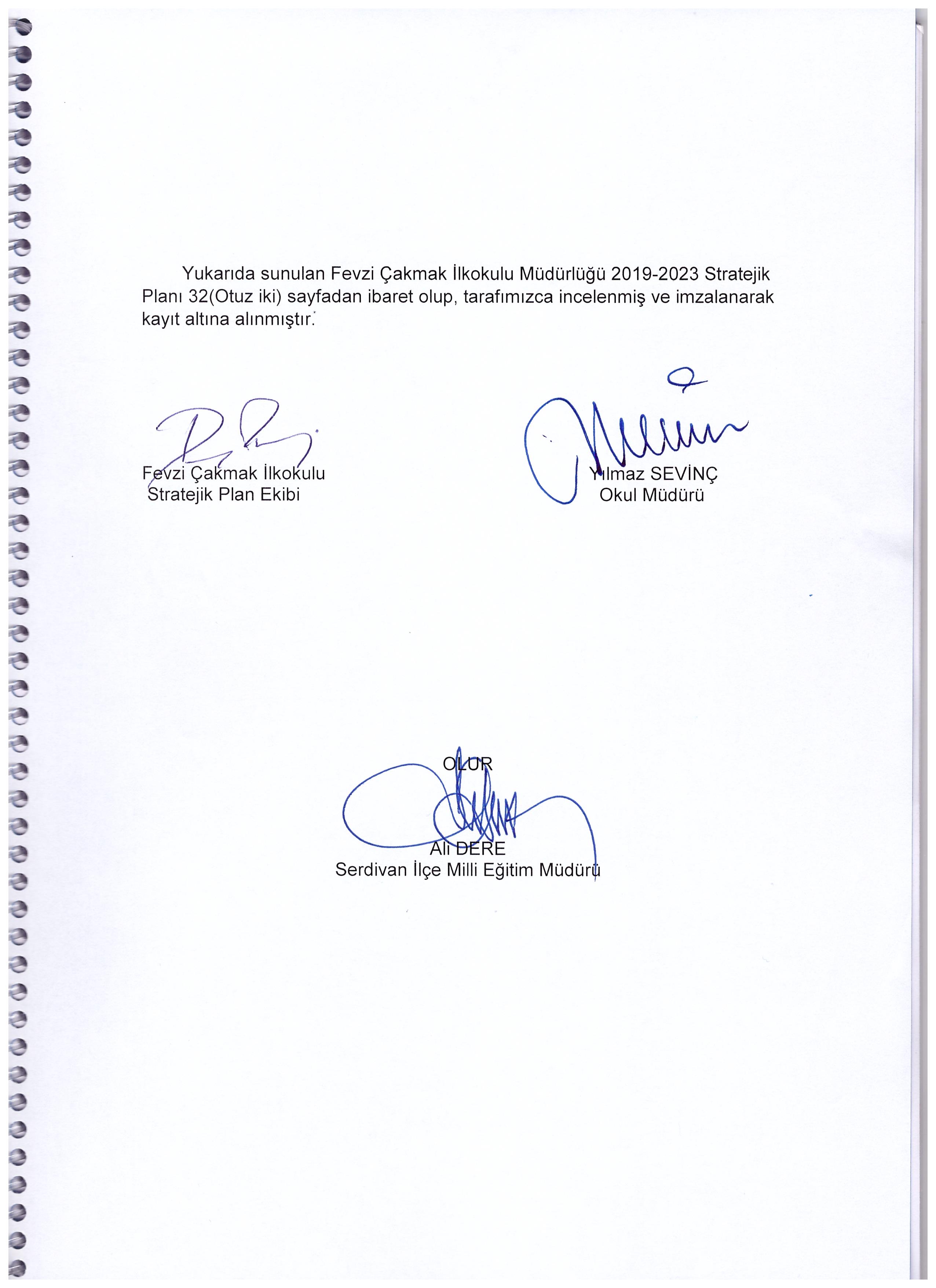 Ekip BilgileriEkip BilgileriAdı SoyadıUnvanıDerya KIRNIKMüdür YardımcısıEmel EKİZCELİÖğretmenVahide GÖLCÜKÖğretmenAydın BAYDAROkul Aile BirliğiYunus TURANOkul Aile Birliğiİli: SAKARYAİli: SAKARYAİli: SAKARYAİli: SAKARYAİlçesi: SERDİVANİlçesi: SERDİVANİlçesi: SERDİVANİlçesi: SERDİVANAdres: FEVZİ ÇAKMAK İLKOKULU.32 Evler Mah.863.Sok.No:1 Serdivan/SAKARYAFEVZİ ÇAKMAK İLKOKULU.32 Evler Mah.863.Sok.No:1 Serdivan/SAKARYAFEVZİ ÇAKMAK İLKOKULU.32 Evler Mah.863.Sok.No:1 Serdivan/SAKARYACoğrafi Konum (link)*:Coğrafi Konum (link)*:“https://goo.gl/maps/9vb49PXGtQM2”“https://goo.gl/maps/9vb49PXGtQM2”Telefon Numarası: 0264 275 83 890264 275 83 890264 275 83 89Faks Numarası:Faks Numarası:--------------e- Posta Adresi:732754@meb.k12.tr732754@meb.k12.tr732754@meb.k12.trWeb sayfası adresi:Web sayfası adresi:fci54.meb.k12.trfci54.meb.k12.trKurum Kodu:732754732754732754Öğretim Şekli:Öğretim Şekli:İkili Eğitim-Öğlenciİkili Eğitim-ÖğlenciOkulun Hizmete Giriş Tarihi: 1990Okulun Hizmete Giriş Tarihi: 1990Okulun Hizmete Giriş Tarihi: 1990Okulun Hizmete Giriş Tarihi: 1990Toplam Çalışan Sayısı *Toplam Çalışan Sayısı *2020Öğrenci Sayısı:Kız109109Öğretmen SayısıKadın1515Öğrenci Sayısı:Erkek150150Öğretmen SayısıErkek33Öğrenci Sayısı:Toplam259259Öğretmen SayısıToplam1818Derslik Başına Düşen Öğrenci SayısıDerslik Başına Düşen Öğrenci SayısıDerslik Başına Düşen Öğrenci Sayısı:23Şube Başına Düşen Öğrenci SayısıŞube Başına Düşen Öğrenci SayısıŞube Başına Düşen Öğrenci Sayısı:23Öğretmen Başına Düşen Öğrenci SayısıÖğretmen Başına Düşen Öğrenci SayısıÖğretmen Başına Düşen Öğrenci Sayısı:18Şube Başına 30’dan Fazla Öğrencisi Olan Şube SayısıŞube Başına 30’dan Fazla Öğrencisi Olan Şube SayısıŞube Başına 30’dan Fazla Öğrencisi Olan Şube Sayısı:0Öğrenci Başına Düşen Toplam Gider Miktarı*Öğrenci Başına Düşen Toplam Gider Miktarı*Öğrenci Başına Düşen Toplam Gider Miktarı*49.64 TLÖğretmenlerin Kurumdaki Orta. Görev SüresiÖğretmenlerin Kurumdaki Orta. Görev SüresiÖğretmenlerin Kurumdaki Orta. Görev Süresi6Unvan*ErkekKadınToplamOkul Müdürü ve Müdür Yardımcısı112Okul Öncesi Öğretmeni011Sınıf Öğretmeni3710Branş Öğretmeni055Rehber Öğretmen000İdari Personel000Yardımcı Personel011Güvenlik Personeli011Toplam Çalışan Sayıları41620Okul Bölümleri Okul Bölümleri Özel AlanlarVarYokOkul Kat Sayısı2Çok Amaçlı SalonxDerslik Sayısı10Çok Amaçlı SahaxDerslik Alanları (m2)300KütüphanexKullanılan Derslik Sayısı10Fen LaboratuvarıxŞube Sayısı11Bilgisayar Laboratuvarıxİdari Odaların Alanı (m2)20İş AtölyesixÖğretmenler Odası (m2)30Beceri AtölyesixOkul Oturum Alanı (m2)388PansiyonxOkul Bahçesi (Açık Alan)(m2)2642Okul Kapalı Alan (m2)0Sanatsal, bilimsel ve sportif amaçlı toplam alan (m2)0Kantin (m2)20Tuvalet Sayısı3SINIFIKızErkekToplamANA SINIFI107171/SINIF2149702/SINIF2132533/SINIF2028584/SINIF363167TOPLAM108147255Akıllı Tahta Sayısı10TV Sayısı1Masaüstü Bilgisayar Sayısı2Yazıcı Sayısı3Taşınabilir Bilgisayar Sayısı1Fotokopi Makinası Sayısı1Projeksiyon Sayısı0İnternet Bağlantı HızıFatih ProjesiWi-fi Çoğaltıcı2YıllarGelir MiktarıGider Miktarı201715.140.8816.591.75201817.550.0017.250.00    Eğitim ve Öğretime Erişim    Eğitim ve Öğretime Erişim     Eğitim ve Öğretimde Kalite     Eğitim ve Öğretimde Kalite    Kurumsal Kapasite    Kurumsal Kapasite1.Ülkemizde İlkokulun zorunlu olması.1.Bilgi ve iletişim teknolojilerinin eğitim ve öğretim süreçlerinde kullanılması1.Öğretmen başına düşen öğrenci sayısının istenen seviyede olması2.Hayat boyu öğrenme kapsamındaki kursların açılmış olması2.Okulumuzda yönetici ve öğretmen normlarının doluluk oranının yüksek olması2.Okulumuzda derslik başına düşen öğrenci sayısının standartlara uygun olması3.Duyuruların zamanında, tüm öğretmen, öğrenci, veliye duyurulması3.Okulumuzun teknolojik altyapısının yeterli olması3.Eğitim politikalarının belirlenmesinde paydaşların görüş ve önerilerinin dikkate alınması4.Özel Eğitim sınıflarımız ve öğretmenlerimizinOlması.4.Eğitime katkı sağlayan (Değerler Eğitimi Projesi, Beslenme Dostu Okul, Beyaz Bayrak, Sosyal Okul, TÜBİTAK vb.) Projelerin uygulanıyor olması4.Güçlü bilişim altyapısı ve elektronik bilgi sistemlerinin etkin kullanımı5.Bahçe ve çevresinin açık ve geniş bir kullanım alanına sahip olma5.Eğitimin kalitesini ve öğrencilerin sınav başarısını artırmak için yapılan ortak sınavlar5.Yeniliğe ve gelişime açık insan kaynağı6.Eğitim ve öğretime duyarlı velilerin olması6.Öğrencilerimizin ilgi ve yeteneklerine yönelik kursların açılması6.Rehber Öğretmenin olması7.Öğrenci devamsızlık oranının düşük olması7.Okulumuzda şiddet olaylarının az olması7.Eğitim yöneticileri ve öğretmenlerin Yüksek Lisans ve Doktora çalışmalarını önemsemeleri8.Çevremizdeki Çocukların okullaşma oranının yüksek olması8.Okulumuzun diğer sivil ve resmi kurumlarla iletişiminin olması.    Eğitim ve Öğretime Erişim    Eğitim ve Öğretime Erişim   Eğitim ve Öğretimde Kalite   Eğitim ve Öğretimde Kalite   Kurumsal Kapasite   Kurumsal Kapasite1.Okulun fiziki (bina)yapısının yetersiz olması. Yeni binaya ihtiyaç var1.Okulun fiziki yapısının yetersizliği1.  Nitelikli Hizmet İçi Eğitim faaliyetlerinin yetersizliği2.Okulunun donanım açısından yeterli düzeyde olmaması. 2.Ailelerin eğitim ve gelir seviyelerinin düşük olması, 2.  Kadrolu yardımcı hizmetlilerin olmaması.3.Okulun çevresinin çok göç alması nedeniyle iletişim eksikliği oluşmaktadır.3. Yabancı dil eğitiminde ders saatlerinin az olması3.  Hizmet içi eğitimlerin etkinliğinin istenen düzeyde olmaması4.Öğrencilerin ve ailelerin ekonomik düzeyinin düşük olması4.Okul ve çevre kurallarını öğrenme de ailenin yetersiz oluşu4.  Yönetici, öğretmen ve çalışanların motivasyon ve örgütsel bağlılık düzeylerinin düşük olması5.İl düzeyinde geliştirilen projelerin etkin uygulanamaması5.  Okul çevresi devamlı göç aldığından özellikle yabancı uyruklularla iletişimde sıkıntılar yaşanmaktadır.6.  İzleme ve değerlendirme faaliyetlerinin yetersizliği7.  Okul Aile Birliği gelirlerinin düşük olması ve ihtiyaca cevap vermemesi.Eğitim ve Öğretime ErişimEğitim ve Öğretime ErişimEğitim ve Öğretimde KaliteEğitim ve Öğretimde KaliteKurumsal KapasiteKurumsal Kapasite1.Eğitimin sürdürülebilir ekonomik kalkınmadaki işlevi konusunda toplumsal farkındalık1.Geniş bir paydaş kitlesinin varlığı1.Üst politika belgelerinde eğitimin öncelikli alan olarak yer alması2.Ulaşım ve erişim ağının gelişmesi2.Kaliteli eğitim ve öğretime ilişkin talebin artması2.Şehrin sos yo-ekonomik yapısı ve kültürel seviyesinin çevre illere göre daha iyi olması3.Devletin özel eğitime muhtaç öğrencilere sunduğu destek3.Gelişen teknolojilerin eğitimde kullanılabilirliğinin artması3.Merkezi yönetim bütçesinden eğitime ayrılan payın artış eğiliminde olması4.  İlimizin zengin bir doğa ve kültürel mirasa sahip olması4.  Sektörün mesleki ve teknik eğitim konusunda iş birliğine açık olması4.  Hayırseverlerin eğitim ve öğretime katkı sağlaması5.Hayat boyu öğrenmeyi destekleyen devlet politikalarının varlığı5.Eğitimde teknoloji kullanımının artırılmasına yönelik büyük ölçekli (EBA vb.) projelerin yürütülmesi5.Sosyal medyanın geniş kitlelerce kullanılıyor olması6.Eğitim ve öğretime yönelik talebin giderek artması6.Kültürel faaliyetlerin artırılması ve öğrencilere kitap okuma alışkanlığı kazandırılması6.İlkokul kademesinde gerçekleştirilen, bilimsel ve sportif faaliyetlere katılım oranlarını artırmak.7.İlimizde üniversitenin bulunması7.Eğitime destek sağlayan STK’ların bulunmasıEğitim ve Öğretime ErişimEğitim ve Öğretime ErişimEğitim ve Öğretimde KaliteEğitim ve Öğretimde KaliteKurumsal KapasiteKurumsal Kapasite1.Kişiler arasındaki sosyo-ekonomik eşitsizlikler1.Haftalık ders saatlerinin öğrencilerin gelişim düzeylerine uygun olmaması1.Eğitimin niteliğini artırmaya yönelik bütçenin yetersizliği2.Yabancı uyruklu öğrencilerin çokluğu eğitimi olumsuz etkilenmesi2.Mesleki yöneltmede öğrencilerin ilgi ve yeteneklerinin dikkate alınmaması2.İlimizin 1. Ve 2. Derece deprem bölgesinde yer alması3. Ailelerin özel eğitim, çocuk eğitimi konusunda yeterli bilgiye ve duyarlılığa sahip olmaması3.Beceri eğitimi için nitelikli ve istekli işletme yetersizliği3.Öğretmenlerin bazı bölgelerde daha uzun süreli çalışmasını sağlayacak teşvik edici mekanizmaların geliştirilmemiş olması4.Öğrenci ve ailelerin meslekler ve iş hayatıyla ilgili yeterli bilgiye sahip olmaması4.Eğitime sınav odaklı yaklaşım ve sınav kaygısı4.Yönetici, öğretmen ve diğer eğitim çalışanlarının kişisel ve mesleki gelişimlerine yönelik merkezi hizmet içi eğitim faaliyetlerinin yetersiz olması5.Bazı okul türlerine yönelik olumsuz toplumsal algı5.Bireylerde oluşan teknoloji bağımlılığı ve medyanın olumsuz etkileri5.Mevzuatın açık, anlaşılır ve ihtiyaca uygun hazırlanmaması nedeniyle güncelleme ihtiyacının sıklıkla ortaya çıkması6.Nüfus hareketleri ve kentleşmede yaşanan hızlı değişim6.İnternet ortamında oluşan bilgi kirliliği, doğru ve güvenilir bilgiyi ayırt etme güçlüğü6.Eğitim politikalarında çok sık değişiklik yapılması ve eğitim sistemindeki düzenlemelere ilişkin pilot uygulamaların yetersizliği7.Özel sektörün eğitim yatırımlarının yeterli düzeyde olmaması7.Toplumda kitap okuma, spor yapma, sanatsal ve kültürel faaliyetlerde bulunma alışkanlığının yetersiz olması7.Eğitim ve öğretimin finansmanında yerel yönetimlerin katkısının yetersiz olması8.İşgücü piyasasının yeterince şeffaf olmaması ve ucuz işgücü talebi8.Gelişen ve değişen teknolojiye uygun donatım maliyetinin yüksek olması9.Yerleşkeler arası gelişmişlik farkı9.Siyasi ve sendikal grupların atama ve görevlendirmelerde etkili olma isteği10.Zararlı alışkanlıkların yaygınlaşma eğiliminde olması10.Medyada eğitim ve öğretime ilişkin çoğunlukla olumsuz haberlerin ön plana çıkarılmasıNoPERFORMANSGÖSTERGESİMevcutHEDEFHEDEFHEDEFHEDEFHEDEFNoPERFORMANSGÖSTERGESİ201820192020202120222023PG.1.1.aKayıt bölgesindeki öğrencilerden okula kayıt yaptıranların oranı  (%)%100100100100100100PG.1.1.bOkul öncesi eğitimde net okullaşma oranı (5 yaş) 505558596263PG.1.1.c.Okula yeni başlayan öğrencilerden uyum eğitimine katılanların oranı  (%)99100100100100100PG.1.1.d.Bir eğitim ve öğretim döneminde 20 gün ve üzeri devamsızlık yapan öğrenci oranı  %3%2%1%1%1%1PG.1.1.e.Bir eğitim ve öğretim döneminde 20 gün ve üzeri devamsızlık yapan y. öğrenci oranı (%)%0%0%0%0%0%0PG.1.1.f.Özel eğitime yönlendirilen bireylerin yönlendirildikleri eğitime erişim oranı (%)111111NoEylem İfadesiEylem SorumlusuEylem Tarihi1.1.1.Kayıt bölgesinde yer alan öğrencilerin tespiti çalışması yapılacaktır.Okul Stratejik Plan Ekibi01 Eylül-20 Eylül1.1.2Devamsızlık yapan öğrencilerin tespiti ve erken uyarı sistemi için çalışmalar yapılacaktır.Müdür Yardımcısı01 Eylül-20 Eylül1.1.3Devamsızlık yapan öğrencilerin velileri ile özel aylık toplantı ve görüşmeler yapılacaktır.Rehberlik ServisiHer ayın son haftası1.1.4Okulun özel eğitime ihtiyaç duyan bireylerin kullanımının kolaylaştırılması için, rampa, asansör eksiklikleri tamamlanacaktır.Müdür YardımcısıMayıs 20191.1.5İlkokula yeni başlayan çocukların okul öncesi eğitim almaları için gerekli çalışmalar yapılacaktır.O.Ö. Öğretmenler, İdarecilerEylülün ilk haftası1.1.6 Yabancı çocukların ücretsiz, zorunlu ve kaliteli eğitime erişimleri sağlanacaktır.Tüm personeller01.Eylül.30.Eylül1.1.7Bütün okul tür ve kademelerinde devamsızlık, sınıf tekrarı ve okuldan erken ayrılma nedenlerinin tespiti için araştırmalar yapılarak gerekli önlemler alınacaktır.Öğretmenler, İdareciler15.Eylül-30.EylülNoPERFORMANSGÖSTERGESİMevcutMevcutHEDEFHEDEFHEDEFHEDEFHEDEFHEDEFNoPERFORMANSGÖSTERGESİ2018201920192020202120222023PG.2.1.aTemel Eğitimde 4 Sınıf öğrencilerin sınavlarının not ortalaması4.14.24.24.34.44.45.0PG.2.1.bÖğrencilerin yılsonu başarı puanı ortalamaları909292939597100PG.2.1.c.Öğrenci başına okunan kitap sayısı15202025303540PG.2.1.d.Okul/ kurumda etkinliklere  katılan öğrenci sayısı100100100100100100100PG.2.1.e.Onur veya İftihar belgesi alan öğrenci oranı%10202025252530PG.2.1.g.Çocuklara şiddet ve çocuk istismarını önlemeye yönelik yapılan etkinlik sayısı2334556PG.2.1.h.Madde bağımlılığı ve zararlı alışkanlar konusunda yapılan faaliyet sayısı2224555PG.2.1.ı.Sağlıklı ve dengeli beslenme ile ilgili verilen eğitime katılan öğrenci sayısı250260260280280290300PG.2.1.i.Trafik güvenliği ile ilgili açılan eğitime katılan öğrenci sayısı300300300300300300300PG.2.1.j.Çevre bilincinin artırılması çerçevesinde yapılan etkinliklere katılan öğrenci sayısı300300300300300300300PG.2.1.k.İlk yardım bilinci konularında açılan eğitim sayısı2222225PG.2.1.l.Bilim sanat merkezinde yararlanan öğrenci sayısı0115555PG.2.1.m.RAM’dan yararlanan öğrenci sayısı911111214110PG.2.1.n.Kaynaştırma yoluyla eğitim alan öğrenci sayısı5110000PG.2.1.o.Özel eğitim öğrencilerinin sosyal, kültürel ve sportif alanlarda, ulusal ve uluslararası derece yapan öğrenci sayısı0113555PG.2.1.ö.Okulda görülen şiddet olaylarına karışan öğrenci sayısının genel öğrenci sayısına oranı%0000000PG.2.1.p.Ders dışı egzersiz çalışmalarına katılan öğrenci sayısı202525293550100NoEylem İfadesiEylem SorumlusuEylem Tarihi2.1.1.4 Sınıflar sınav sonuçları analiz edilerek, veriler öğretmenler kurulunda ve zümre toplantılarında yönetici ve öğretmenlerce paylaşılacak ve gerekli önlemler alınacaktırSınıf Öğretmeni, İdareciler ve VelilerSınav Sonrası2.1.2Eğitimin her kademesinde gerçekleştirilen sosyal, sanatsal ve sportif faaliyetler ve bu faaliyetlere katılan öğrenci sayısı artırılacaktırTüm PaydaşlarEğitim Süresince2.1.3Okul sağlığı ve hijyen konularında öğrencilerin, ailelerin ve çalışanların bilinçlendirilmesine yönelik faaliyetler yapılacaktır. Okulumuzun bu konulara ilişkin değerlendirmelere (Beyaz Bayrak vb.) katılmaları desteklenecektirİdare ve ÖğretmenlerEğitim Süresince2.1.4Eğitim Bilişim Ağının (EBA) öğrenci, öğretmen ve ilgili bireyler tarafından kullanımını artırmak amacıyla tanıtım faaliyetleri gerçekleştirilecek ve EBA’nın etkin kullanımının sağlanması için öğretmenlere hizmetçi eğitimle verilecektir.Tüm ÖğretmenlerSene Başı SeminerindeNoPERFORMANSGÖSTERGESİMevcutMevcutHEDEFHEDEFHEDEFHEDEFHEDEFHEDEFNoPERFORMANSGÖSTERGESİ2018201920192020202120222023PG.2.2.aUygulanan yerel proje sayısı4555555PG.2.2.bAB Proje sayısı0111111PG.2.2.c.Uluslararası hareketlilik programlarına/projelerine katılan öğretmen sayısı0223555NoEylem İfadesiEylem SorumlusuEylem Tarihi2.2.1.Okulumuzun stratejik yönetim yaklaşımına geçişi için yönetici ve öğretmenlere periyodik olarak stratejik yönetim ve planlama eğitimleri verilecektirÖğretmenler, İdarecilerSeminer Dönemi2.2.2AB'ye üyelik sürecinde ülkemizin eğitim ve öğretim 2020 hedeflerine yönelik çalışmalarına müdürlüğümüz personelinin ERASMUS+ programı kapsamında aktif katkı ve katılımları sağlanarak hareketlilik düzeyi artırılacaktır.Öğretmenler, İdarecilerSeminer Dönemi2.2.3TÜBİTAK ve Bu Benim Eserim Proje yarışmasına öğrenci ve öğretmenlerin katılımı artırılacaktırÖğrenci, Öğretmen ve İdarecilerEğitim Yılı BaşıNoPERFORMANSGÖSTERGESİMevcutMevcutHEDEFHEDEFHEDEFHEDEFHEDEFHEDEFNoPERFORMANSGÖSTERGESİ2018201920192020202120222023PG.3.1.aLisansüstü eğitimi tamamlayan personel sayısı2223335PG.3.2.bÖğretmen başına yıllık mahalli hizmet içi eğitim süresi (saat)2222333PG.3.3.c.Mahalli HİE’ ye katılan yönetici, öğretmen ve personel sayısı181818      18181818PG.3.1.dBaşarı belgesi verilen personel sayısı3333333PG.3.1.eÜstün başarı belgesi verilen personel sayısı0000001PG.3.1.fÖdül alan personel sayısı1112223PG.3.1.gOkul servis görevlilerine verilen eğitime katılımcı sayısı4444444PG.3.1.hÜcretli öğretmen sayısının toplam öğretmen sayısına oranı (%)%14%12%12%10%8%60PG.3.1.ıNorm kadro doluluk oranı%%93%100%100%100%100%100%100PG.3.1.iAsil yönetici sayısının toplam yönetici sayısına oranı (%)%50%100%100%100%100%100%100PG.3.1.jKadın yönetici sayısının toplam yönetici sayısına oranı%0%0%0%0%50%50%50PG.3.1.kÖğretmen başına düşen öğrenci sayısı18181815151515PG.3.1.lÖğretmenlerin motivasyonunu artırmaya yönelik yapılan etkinlik sayısı3334455PG.3.1.mÖğretmen başına düşen hizmetiçi saati(Eğitim Öğretim Yılı İçi)4556678PG.3.1.nUluslararası hareketlilik programlarına katılan personel oranı% 0% 0% 0% 5% 5% 5% 5PG.3.1.oBilimsel ve sanatsal etkinliklere katılan personel oranı% 10%12%12% 14% 16% 18% 20PG.3.1.öC düzeyi ve üzeri dil puanına sahip öğretmen oranı%15%15%15% 17% 18% 19% 20PG.3.1.pÖğretmen memnuniyet oranı% 90% 90% 90% 94% 96% 98% 100PG.3.1.rÖğrenci başına düşen sosyal, sanatsal, sportif ve kültürel faaliyet alanı (metrekare)10101015152020PG.3.1.sOkul gelirlerinin, giderleri karşılama oranı% 90% 90% 90% 92% 94% 96% 98PG.3.1.ş*Öğrenci başına düşen harcama miktarı60686870758090PG.3.1.tBakım ve onarım ihtiyaçlarının giderilme oranı% 80% 80% 80% 85% 88% 90% 92PG.3.1.uDonatım ihtiyaçlarının giderilme oranı% 80% 80% 80% 85% 88% 90% 92PG.3.1.üPaydaşların karar alma süreçlerine katılımı için gerçekleştirilen faaliyet sayısı4445566PG.3.1.vOkul internet sayfasının görüntülenme sayısı80100100150200250300PG.3.1.yVeli toplantılarına katılım oranı% 75% 80% 80% 85% 90% 95% 98PG.3.1.zİşbirliği yapılan STK, Üniversite ve diğer kurumsal paydaş sayısı3445566NoEylem İfadesiEylem SorumlusuEylem Tarihi3.1.1.Yönetici, öğretmen ve diğer personellerin kişisel ve mesleki gelişimi için, yıllık merkezi veya mahalli hizmet içi eğitim faaliyetlerinden en az birine katılımı sağlanacaktır.Okul MüdürlüğüEğitim süresince3.1.2Bilgi birikimi ve tecrübe paylaşımını artırmak amacıyla kurum/kuruluş ve STK’larla insan kaynaklarının geliştirilmesi kapsamında yapılan ortak faaliyetlere katılımcı sayısı artırılacaktır.Okul MüdürlüğüEğitim süresince3.1.3Başarılı yönetici ve öğretmenlerin ödüllendirilmesi sağlanacaktırOkul MüdürlüğüDönem sonunda3.1.4İl genelindeki öğretmen zümre toplantılarına okul Müdür Yardımcısının katılımı, alınan kararlar diğer öğretmenlerin gelişimine katkı sağlamak amacıyla okul/kurumların web sayfalarında yayınlanacaktır.Okul MüdürlüğüDönem başındaKaynak Tablosu20192020202120222023ToplamKaynak Tablosu20192020202120222023ToplamGenel Bütçe000000Valilikler ve Belediyelerin Katkısı000000Diğer (Okul Aile Birlikleri)1700019000210002200023000102000TOPLAM    1700019000210002200023000102000